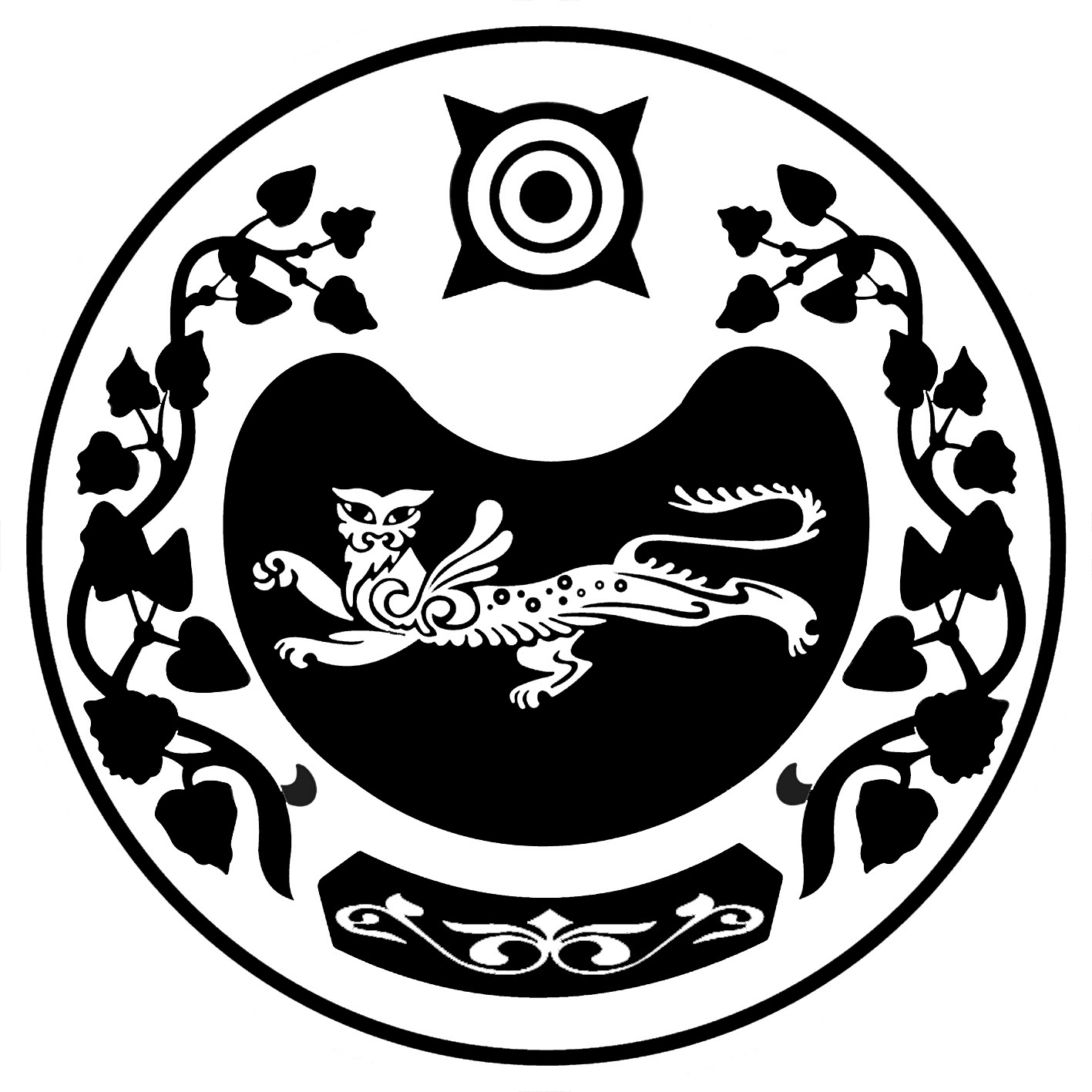 П О С Т А Н О В Л Е Н И Еот 09.12.2021 	№ 1253 - прп. Усть-АбаканВ соответствии со статьями 5.1,30 - 33 Градостроительного кодекса Российской Федерации, Федеральным законом от 06.10.2003 № 131-ФЗ «Об общих принципах организации местного самоуправления в Российской Федерации», 
в соответствии со статьей 66 Устава муниципального образования Усть-Абаканский район, в целях соблюдения прав и законных интересов правообладателей земельных участков и объектов недвижимости, расположенных на территории Солнечногосельсовета Усть-Абаканского района, администрация Усть-Абаканского районаПОСТАНОВЛЯЕТ:Назначить публичные слушания по проекту о внесении изменений в Правила землепользования и застройкиСолнечного сельсовета Усть-Абаканского района в части добавления к основным видам разрешенного использования вида использования «производственная деятельность» в зоне П1 (Коммунально-складская зона (санитарно-защитная зона 50 м).Управлению имущественных отношений администрации Усть-Абаканского района Республики Хакасия (Н.И. Макшина) организовать проведение публичных слушаний 27января 2022в 14:00 по адресу: с. Красноозерное, ул. Центральная, 29 (Дом Культуры), 27 января 2022 в 15:00 часов по адресу:с. Солнечное, ул. 10-ой Пятилетки, 15 (Дом Культуры), 27 января 2022 в 16:00 часов по адресу: 
д. Курганная, ул. Урожайная, 1А (Дом Культуры), в порядке, установленном Положением «О порядке организации и проведения общественныхобсуждений, публичных слушаний по проектам градостроительных решений на территории муниципального образования Усть-Абаканский район», утвержденным решением Совета депутатов Усть-Абаканского района Республики Хакасия от 26.04.2021 № 15.Главе Солнечного сельсовета Н.Н. Сергееву рекомендовать обеспечить информирование граждан и проведение публичных слушаний с допустимо возможным охватом населения, с учетом противоэпидемиологических мероприятий, разместить объявления о дате, месте и времени проведения публичных слушаний на информационных стендах, обеспечить возможность ознакомления граждан с экспозицией проекта.Главному редактору газеты «Усть-Абаканские известия» (И.Ю. Церковная) опубликовать настоящее постановление в газете «Усть-Абаканские известия официальные».Разместить настоящее постановление на официальном сайте администрации Усть-Абаканского района в сети «Интернет».Контроль за исполнением настоящего постановления возложить на руководителя Управления имущественных отношений администрации 
Усть-Абаканского района Н.И. Макшину.И.о. Главы Усть-Абаканского района                                                     И.В. БелоусРОССИЯ ФЕДЕРАЦИЯЗЫХАКАС РЕСПУБЛИКАЗЫАUБАН ПИЛТIРI АЙМАUЫНЫYУСТАU-ПАСТААРОССИЙСКАЯ ФЕДЕРАЦИЯ РЕСПУБЛИКА ХАКАСИЯ АДМИНИСТРАЦИЯ УСТЬ-АБАКАНСКОГО РАЙОНАО назначении публичных слушаний
по проекту о внесении изменений
в Правила землепользования и застройки Солнечного сельсовета Усть-Абаканского района Республики Хакасия